Publicado en Madrid el 16/04/2021 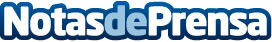 Las mejores aplicaciones para diseñar muebles de madera, según Cosasvariadas.comSaca provecho al tiempo libre  para conseguir un dinero extra, creando hermosos diseños de muebles de madera con estas maravillosas aplicacionesDatos de contacto:Alvaro Lopez629456410Nota de prensa publicada en: https://www.notasdeprensa.es/las-mejores-aplicaciones-para-disenar-muebles Categorias: Nacional Interiorismo E-Commerce Dispositivos móviles http://www.notasdeprensa.es